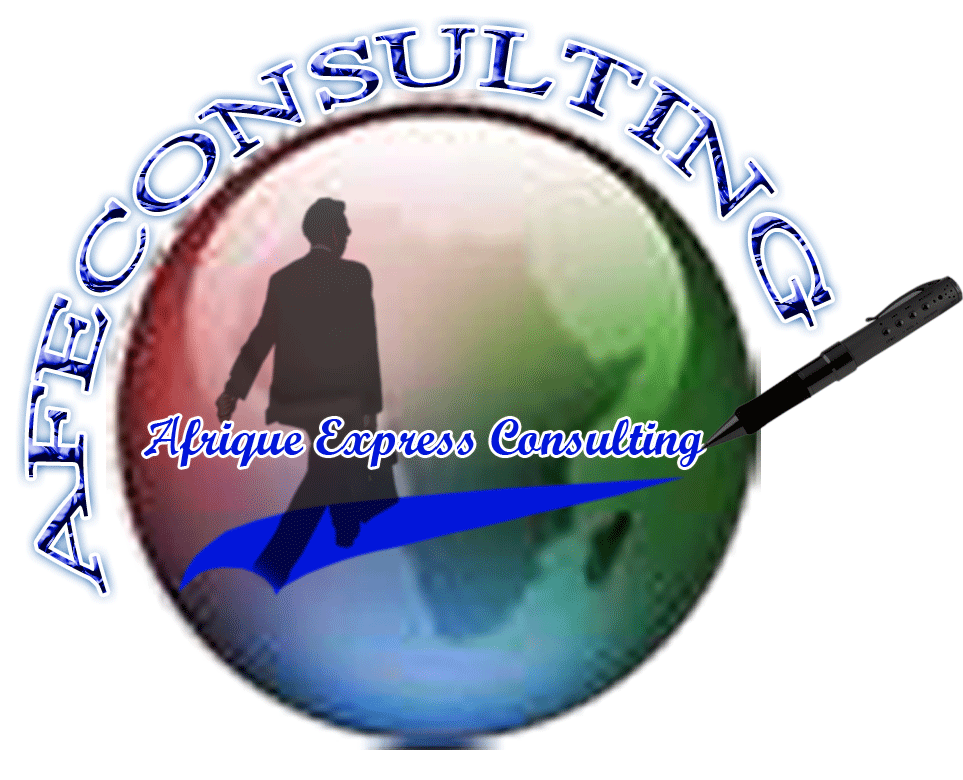 PRESENTATION SOMMAIRE DU CABINET AFECONSULTINGLe cabinet AFECONSULTING est créé au Sénégal en Mai 2000 (NINEA : 0511 990).  Il regroupe en son sein des ressources humaines de qualité, experts en développement  titulaires de diplômes universitaires et post- universitaires, avec chacun, une expérience pratique de plus de quinze ans dans divers domaines liés à la décentralisation et à la gouvernance  locale, au développement local et au renforcement des organisations de base.En plus de ses activités de formation, le cabinet AFECONSULTING oriente l’essentiel de sa stratégie et de son approche sur la fourniture à ses partenaires, d’une assistance technique complémentaire, rapprochée et soutenue en vue d’un transfert effectif et véritable de compétences et de méthodes pratiques permettant de les accompagner dans le développement de leurs collectivités, de leurs projets et programmes.AFECONSULTING  outillé pour intervenir dans les domaines suivants :Economie – Environnement Aménagement du Territoire – Décentralisation – Développement Territorial (ADT)Finances localesElaboration, exécution et suivi du budget ;Fiscalité locale ;Maitrise, mobilisation et gestion des ressources financières ;Analyse financières ;Sensibilisation information sur le concept de Budget Participatif (BP)ETUDES  ET SUIVI DE PROJETS Projets économiques par la méthode des prix de référenceProjets d’Investissements Communautaires (PIC)  Projets Eau-Assainissement en milieu périurbain et rural  Planification et appui à l’élaboration des politiques sectorielles              Elaboration participative de plans locaux de développement                Elaboration de plans de communication    Plan d’entretien et de maintenance des infrastructures et équipements communautairesAppui à l’élaboration, la mise en œuvre et le suivi du Plan d’Action de Recasement (PAR) OP 4.12 – Banque Mondiale         Renforcement des capacités	Formation des élus dans divers domaines pré-identifiés ;Formation des agents, des administrations locales et déconcentrées ;Formations des leaders et membres des organisations communautaires de base (OCB);Evaluation participative des besoins de formation (EBF) ;Conception et appui à la mise en œuvre de programmes et plans de formation ;Elaboration de modules pratiques de formations basés sur les besoins spécifiques ; Suivi et évaluation de programmes de formation.Formation en planification stratégiqueFormation en Gestion de projetsFormation en élaboration de politiques publiques.Formation sur les techniques de communication et en leadership Formation sur les techniques de négociation et de recherche de financement Formation des membres des comités de gestion, à l’entretien et à la maintenance des infrastructures et équipements communautairesCONTACTS :Abdoul Kader SARR  Secrétaire Administratif  Téléphone : 77 664 12 88Email :abbdoulkader@yahoo.com